Załącznik nr 3 do Umowy: Wzór Sprawozdania cząstkowego/końcowego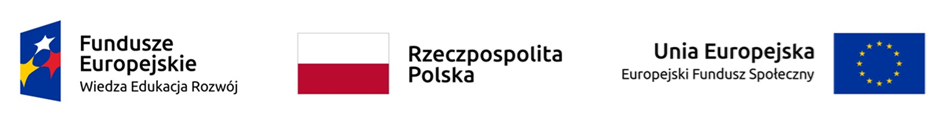 Sprawozdanie cząstkowe/końcowe z realizacji grantu na skalowanie innowacji „Opieka domowa na terenach wiejskich”Informacje o GrantobiorcyPostęp rzeczowy realizacji grantuPostęp finansowy – Podsumowanie kosztówZałącznikiem do sprawozdania jest zestawienie wydatków na podstawie tabeli stanowiącej załącznik nr 4 umowy o powierzenie grantuOświadczeniaOświadczam, że koszty poniesione i zawarte w sprawozdaniu nie podlegają równoczesnemu finansowaniu w ramach innych dotacji współfinansowanych ze środków publicznych.󠆰 tak  󠆰󠆾nie1.Nazwa Grantobiorcy2.Adres Grantobiorcy3.Tytuł Tytuł 4.Czas trwania grantuCzas trwania grantuod …….do……od …….do……od …….do……od …….do……5.Okres za jaki składane jest sprawozdanieOkres za jaki składane jest sprawozdanieod …….do……od …….do……od …….do……od …….do……6.Postęp rzeczowy – opis zrealizowanych działańPostęp rzeczowy – opis zrealizowanych działańPostęp rzeczowy – opis zrealizowanych działańPostęp rzeczowy – opis zrealizowanych działańPostęp rzeczowy – opis zrealizowanych działańPostęp rzeczowy – opis zrealizowanych działań6.7.Opis sposobu w jaki Grantobiorca włączył lokalną społeczność/wolontariuszy w realizację grantu.Opis sposobu w jaki Grantobiorca włączył lokalną społeczność/wolontariuszy w realizację grantu.Opis sposobu w jaki Grantobiorca włączył lokalną społeczność/wolontariuszy w realizację grantu.Opis sposobu w jaki Grantobiorca włączył lokalną społeczność/wolontariuszy w realizację grantu.Opis sposobu w jaki Grantobiorca włączył lokalną społeczność/wolontariuszy w realizację grantu.Opis sposobu w jaki Grantobiorca włączył lokalną społeczność/wolontariuszy w realizację grantu.8.Liczba odbiorców ostatecznych, która wzięła udział w działaniach w ramach skalowanej innowacjiLiczba odbiorców ostatecznych, która wzięła udział w działaniach w ramach skalowanej innowacjiLiczba odbiorców ostatecznych, która wzięła udział w działaniach w ramach skalowanej innowacjiLiczba odbiorców ostatecznych, która wzięła udział w działaniach w ramach skalowanej innowacji9.Trudności w realizacji grantuTrudności w realizacji grantuTrudności w realizacji grantuTrudności w realizacji grantuTrudności w realizacji grantuTrudności w realizacji grantu10.Działania planowane w przyszłym okresie sprawozdawczymDziałania planowane w przyszłym okresie sprawozdawczymDziałania planowane w przyszłym okresie sprawozdawczymDziałania planowane w przyszłym okresie sprawozdawczymDziałania planowane w przyszłym okresie sprawozdawczymDziałania planowane w przyszłym okresie sprawozdawczym11.Rezultaty w tym wskaźniki obligatoryjne i wskaźniki specyficzne oraz sposób ich pomiaruRezultaty w tym wskaźniki obligatoryjne i wskaźniki specyficzne oraz sposób ich pomiaruRezultaty w tym wskaźniki obligatoryjne i wskaźniki specyficzne oraz sposób ich pomiaruRezultaty w tym wskaźniki obligatoryjne i wskaźniki specyficzne oraz sposób ich pomiaruRezultaty w tym wskaźniki obligatoryjne i wskaźniki specyficzne oraz sposób ich pomiaruRezultaty w tym wskaźniki obligatoryjne i wskaźniki specyficzne oraz sposób ich pomiaruNumer wskaźnikaNumer wskaźnikaNazwa wskaźnikaNazwa wskaźnikaWartość osiągnięta w okresie sprawozdawczymWartość osiągnięta w okresie sprawozdawczymWartość docelowa12.Zmiana jaka nastąpiła w wyniku realizacji grantuZmiana jaka nastąpiła w wyniku realizacji grantuZmiana jaka nastąpiła w wyniku realizacji grantuZmiana jaka nastąpiła w wyniku realizacji grantuZmiana jaka nastąpiła w wyniku realizacji grantuZmiana jaka nastąpiła w wyniku realizacji grantuLp.Koszty w ramach zadańKwota poniesionych wydatków w okresie objętym sprawozdaniemWydatki netto/bruttoKwota wydatków w ramach zadania zgodnie z budżetem projektu% poniesionych wydatków w stosunku do wydatków w ramach zadaniaRazem koszty zadania 1Razem koszty zadania 1Razem koszty zadania 2Razem koszty zadania 2Razem koszty zadania …Razem koszty zadania …RAZEMRAZEM